Викторина по финансовой грамотности                                                        
В данной разработке предложены разнообразные задания в виде вопроса, теста, их можно использовать на занятии в школе, также ученики могут самостоятельно выполнить дистанционно дома. 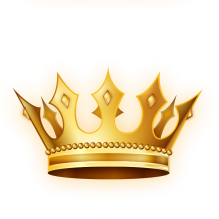 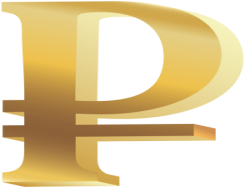 Целевая аудитория: обучающиеся младшего школьного возраста

Цель занятия: заинтересовать обучающихся с последующим формированием личной осознанной потребности в финансовой грамотности
Задачи: 
1) расширять кругозор и активизировать познавательную деятельность;
2) развивать умение слушать чужое мнение, аргументировать свою точку зрения, рассуждать;
3) способствовать развитию уверенности, настойчивости, выработке волевых качеств. 
Ожидаемые результаты:
 сформированность устойчивого осознанного интереса к финансовому обучению.1.Какой сказочный герой хотел за одну ночь вырастить денежное дерево?
а) Иван Царевич
б) Буратино
в) Незнайка2. Как называется коллекционер монет? 
а) нумизмат
б) филателист
в) кинолог3. Продолжите поговорку «Копейка рубль …»?
а) стережёт
б) умножает
в) бережёт4.Что в древние времена раньше всего стали использовать в качестве денег? 
а) ракушки Каури
б) меха животных
в) какао-бобы5.Как в России назывались первые  бумажные деньги? 
а) акция
б) облигация
в) ассигнация6.Где в России находятся монетные дворы? 
а) Москва, Пермь
б) Санкт-Петербург, Пермь
в) Москва, Санкт-Петербург7.Авторское вознаграждение – это…а) зарплата;б) налог;в) гонорар8.Деньги появились для того, чтобы:а) облегчить обмен товарами; б) покупать товары; в) делать из них украшения; г) дарить их членам семьи.«Блиц – опрос»1. Что считать в чужом кармане нехорошо, но очень интересно? (Деньги)2. Какое животное всегда при деньгах? (Свинья)3. Наказание деньгами за нарушение? (Штраф)4. Что нельзя делать ни в своем, ни в чужом доме, а то деньги водиться не будут? (Свистеть)5. Назовите «экономическую» породу собак (Такса)6. Что делает с рублем копейка? (Бережет)7. Что известная пословица предлагает взамен ста рублей? (Сто друзей)8. Как называется место продажи новогодних елок? (Елочный базар)9. Месяц школьных базаров. (Август)10. Какие деньги родители выделяют своим детям? (Карманные)11.О каком любимом детьми продукте экономисты говорят: «это умение продать одну картофелину по цене килограмма»? (Чипсы).12.«Жила-была монетка. Она только что вышла из чеканки – чистенькая, светленькая, – покатилась и зазвенела: «Ура! Теперь пойду гулять по белу свету!» Назовите автора сказки. (Андерсен).«Продолжи предложение».
Любой труд приносит…(пользу).
Моя мама за свой труд получает …, бабушка …, а брат учится в институте и получает…(зарплату, пенсию, стипендию).
Деньги разных стран называются …(валюта).В магазине цена выше, чем на …(рынке).
 Место хранения и накопления денег называется …(банком). «Вспомни мультфильмы» 1. Какое «удобрение» увеличивало урожайность золотых монет на Поле Чудес в Стране дураков? (заклинание «Крекс – фекс – пекс») 2. На чём разбогател сказочный коротышка Пончик на Луне? (соль) 3. Героине, какой сказки удалось за нетрудовую денежную единицу сделать выгоднейшую покупку к своему юбилею? (Муха-Цокотуха) 4. Какой сказочный персонаж периодически нёс золотые яйца? (Курочка Ряба)5. В этом мультфильме по стихотворению С. Михалкова старик передумал корову продавать.